Willow Creek Composite High School invites your Senior Girls Volleyball team to our 12 team tournament.  It will be a round robin and playoff format that guarantees you 5 matches.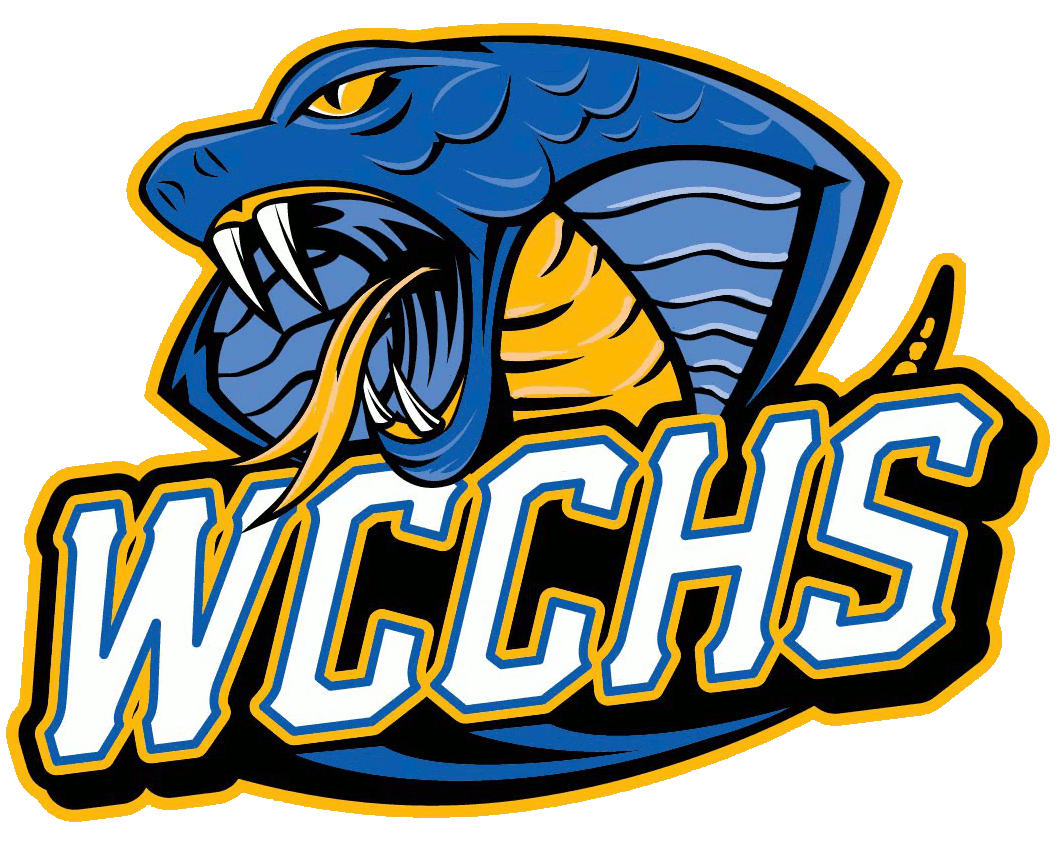 Please fill out the following entry form and email it to sutterj@lrsd.ab.ca Confirmations will be sent out upon receipt of your entry. Detailed information will follow when the tournament is full.Entry fee is $300.00, payable to WCCHS Sports SocietySchool Name:Town:Coach’s Name:Coach’s Email:School Phone:School Fax:Special considerations: